HOW TO CREATE GOOGLE SLIDESFollowing is the task list from the G Suite & Google Classroom presentation with accompanying screenshots. Work through the list to familiarize yourself with Google Slides. Task ListClick on New, choose Slides and title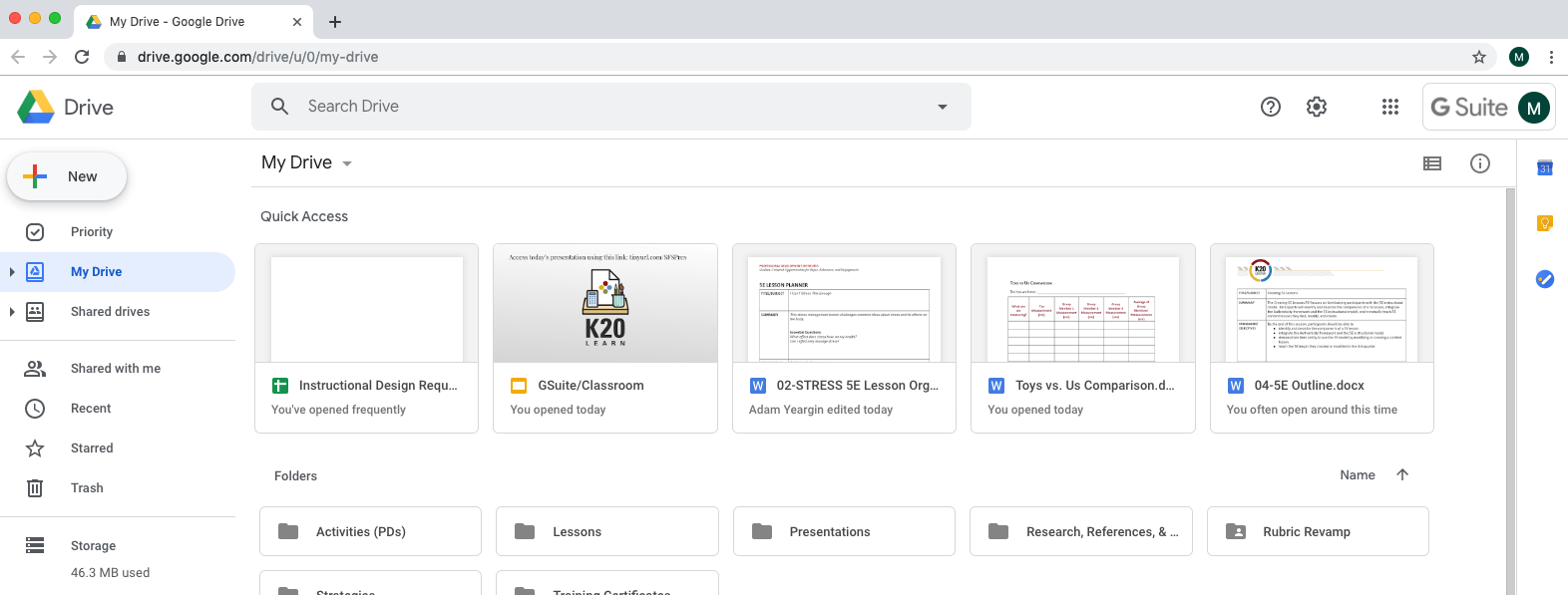 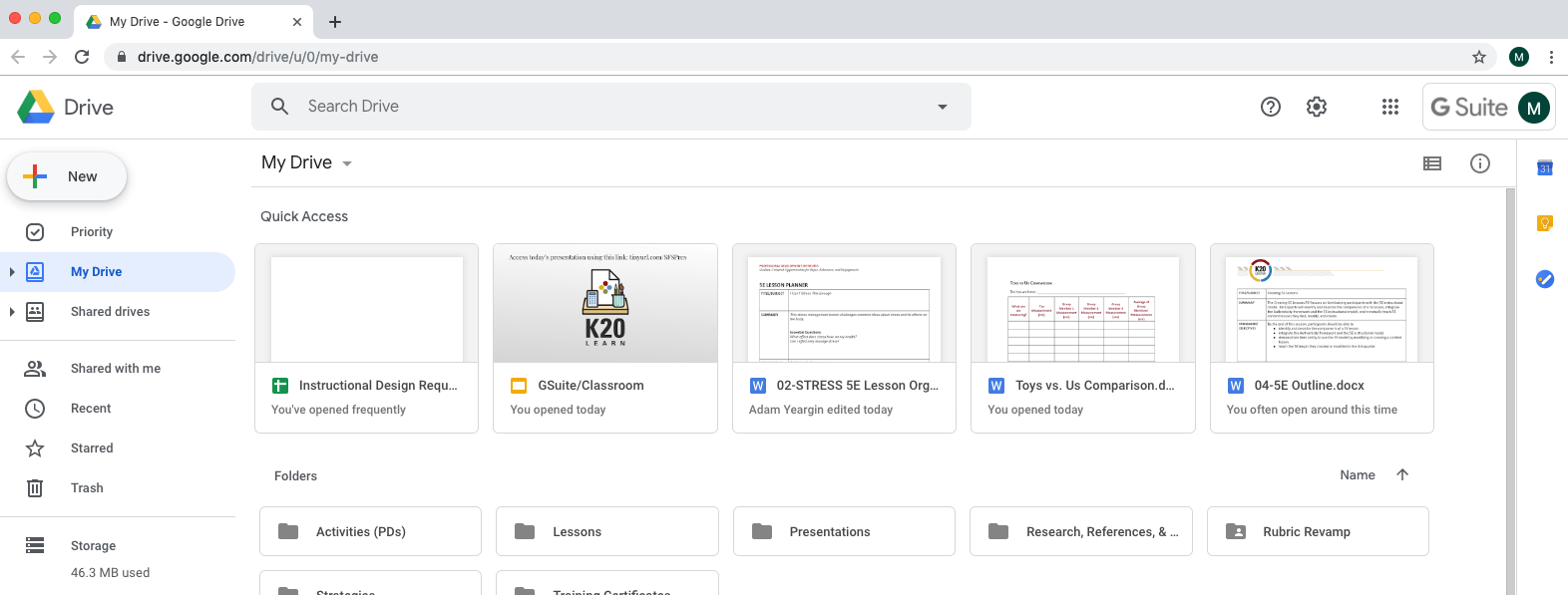 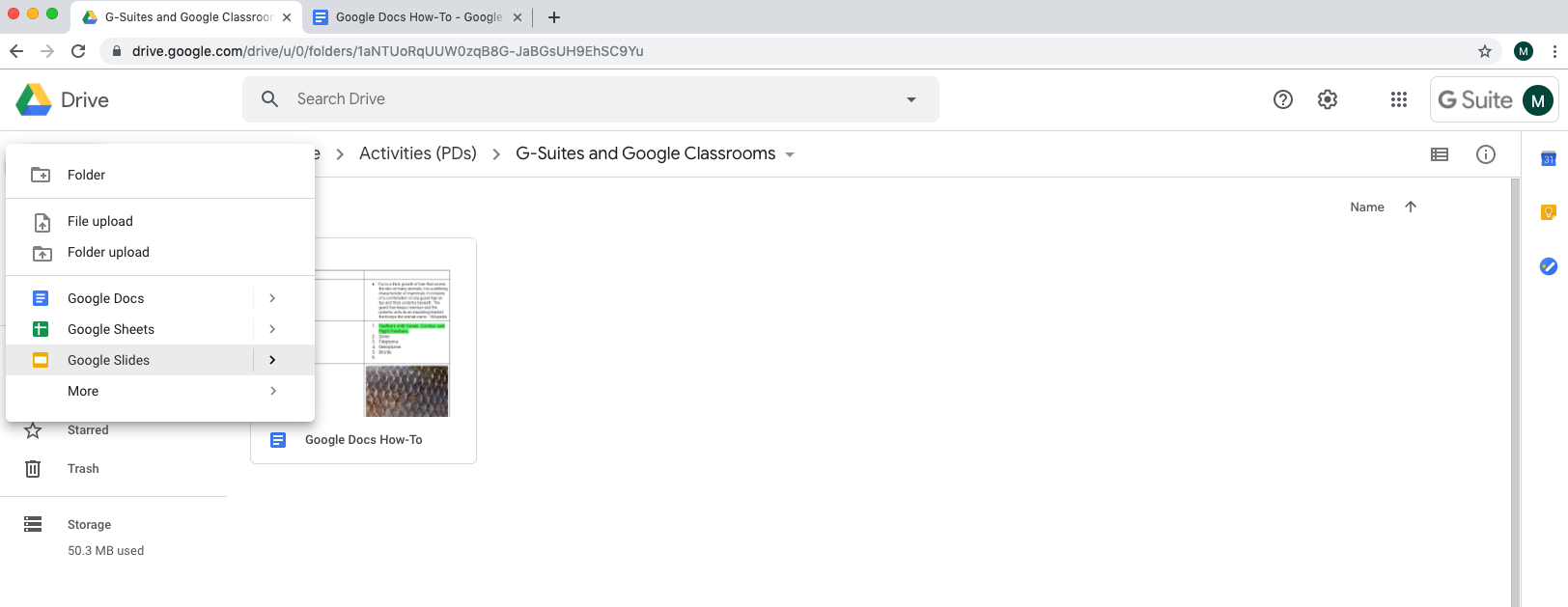 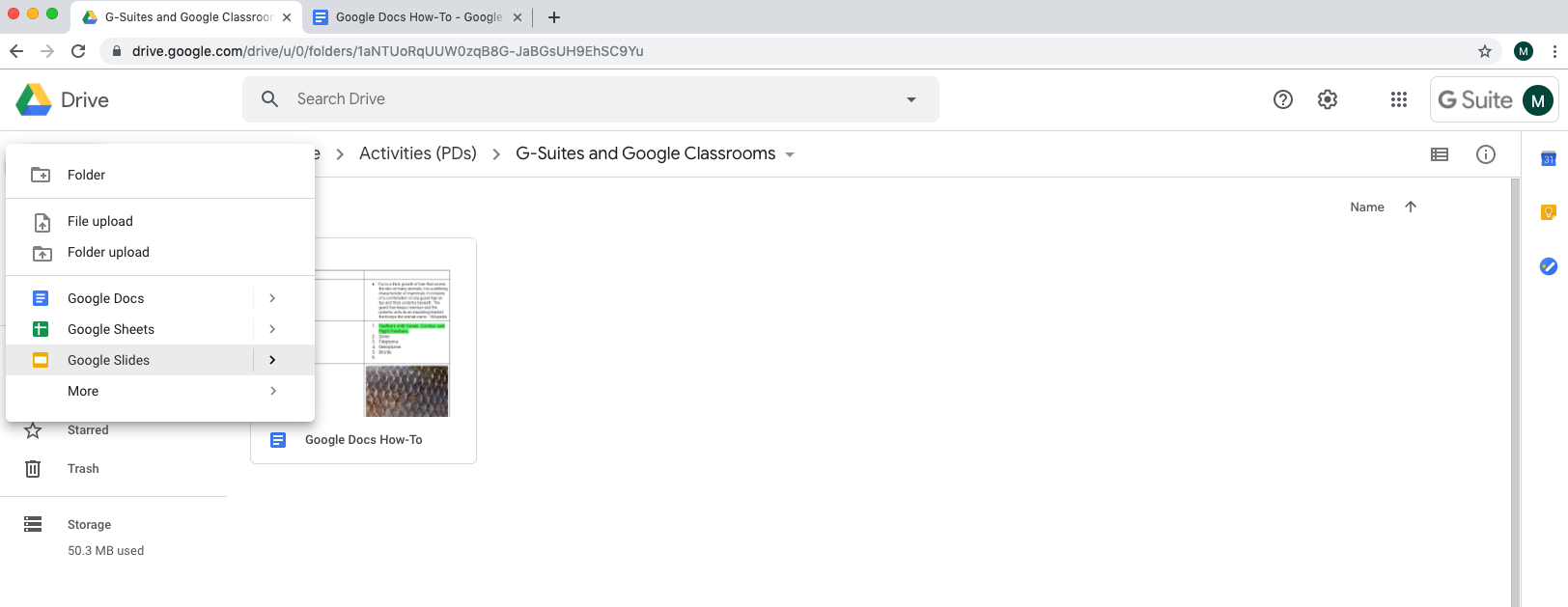 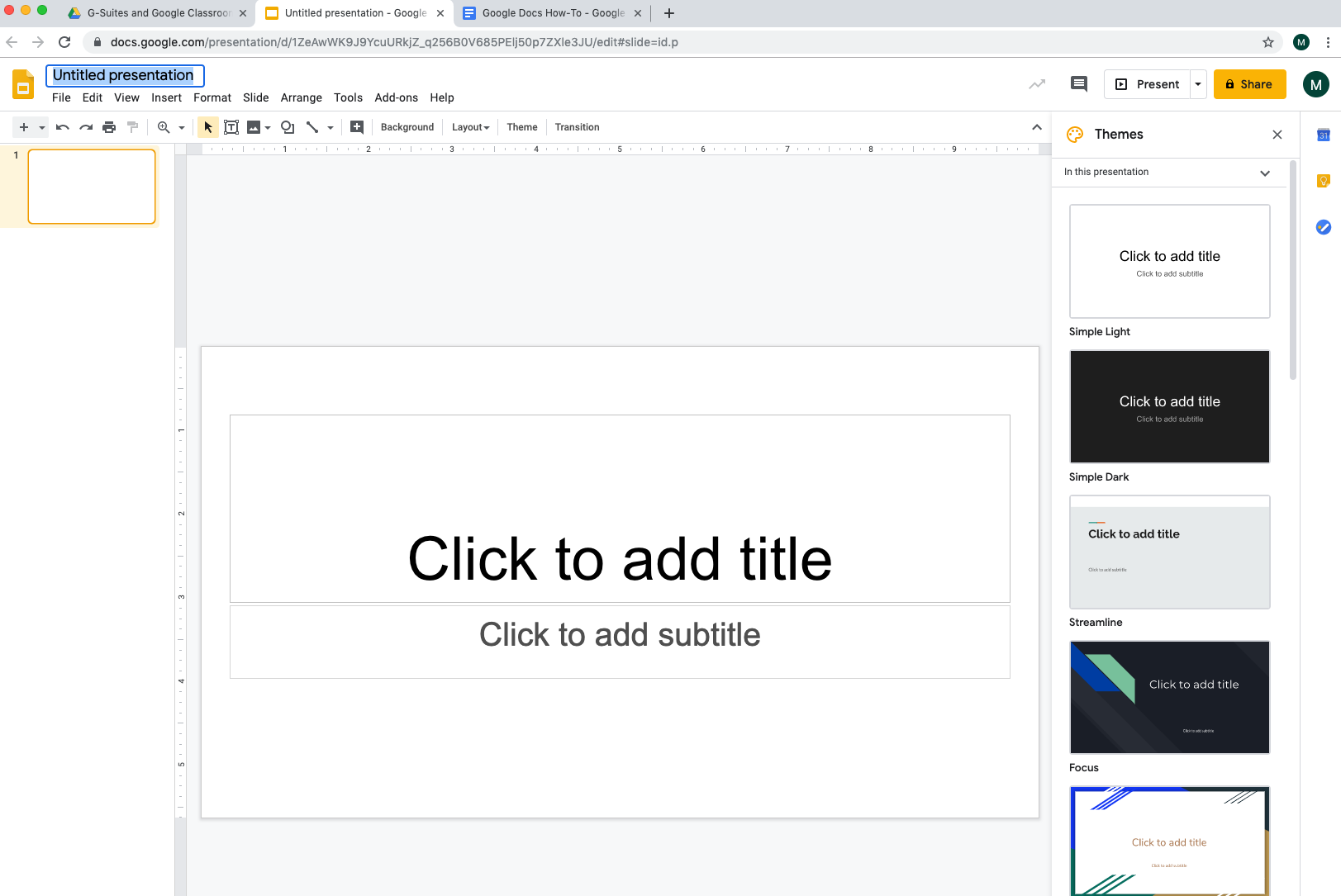 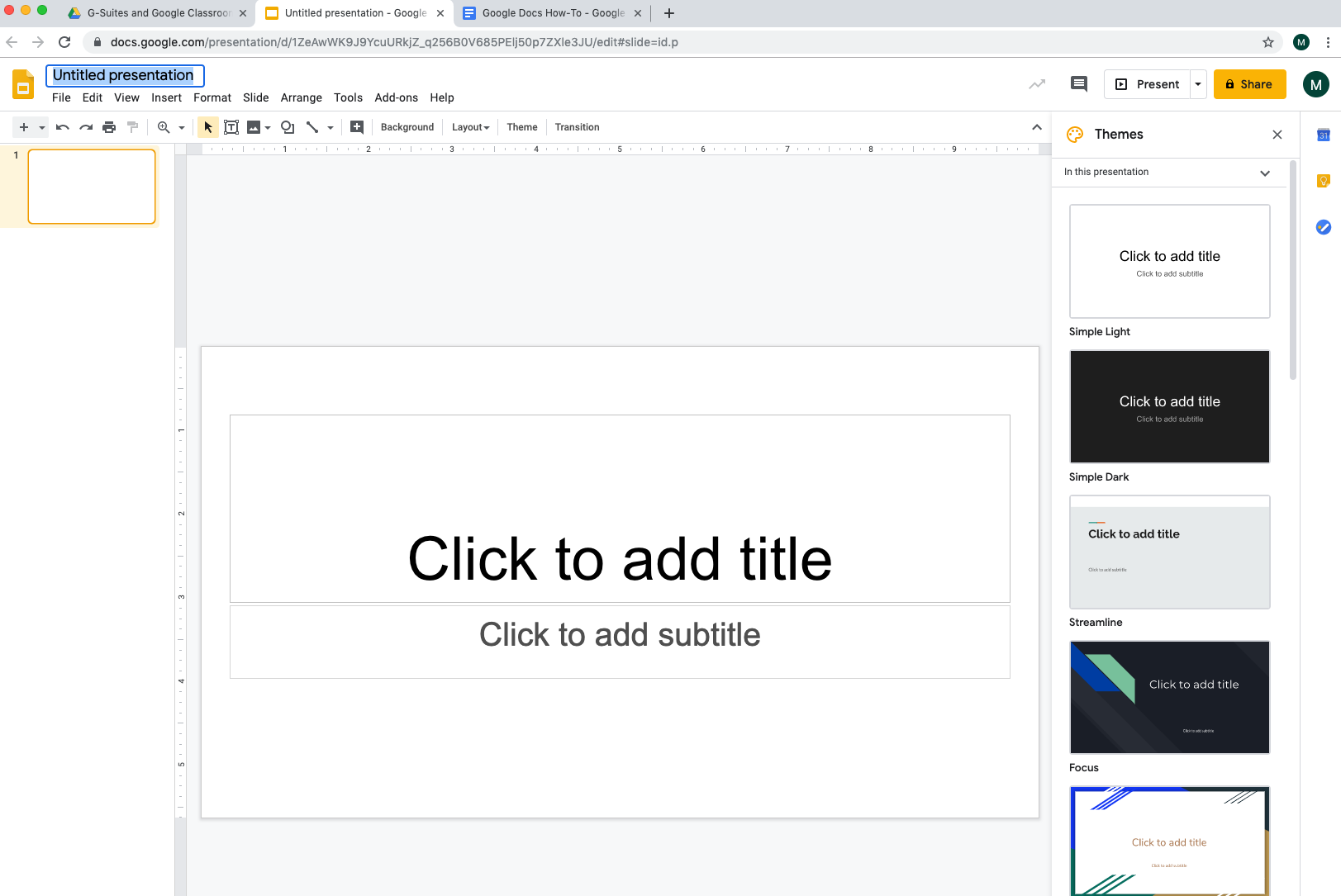 Create 5 slides about how to use G Suite in your classrooms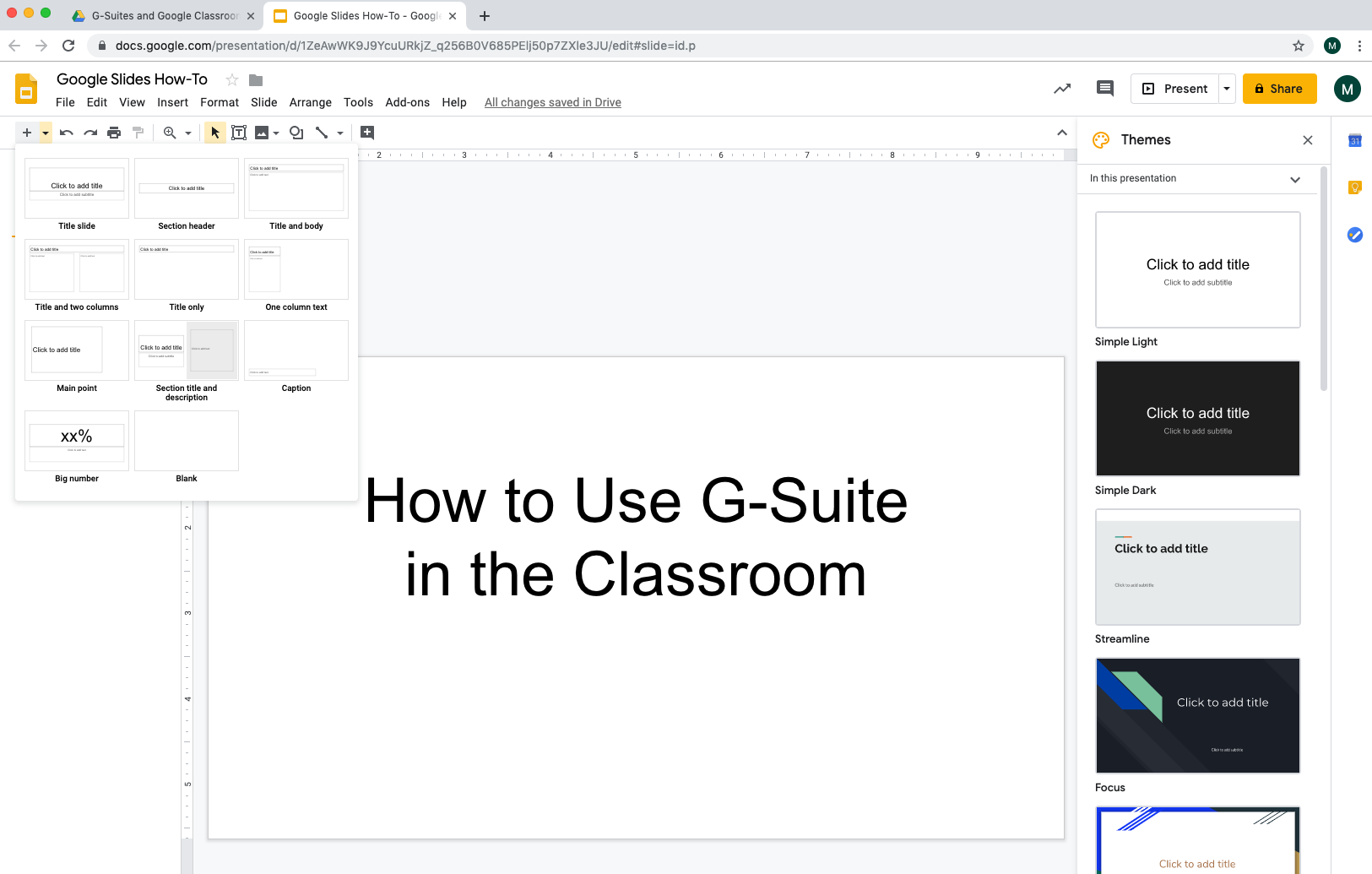 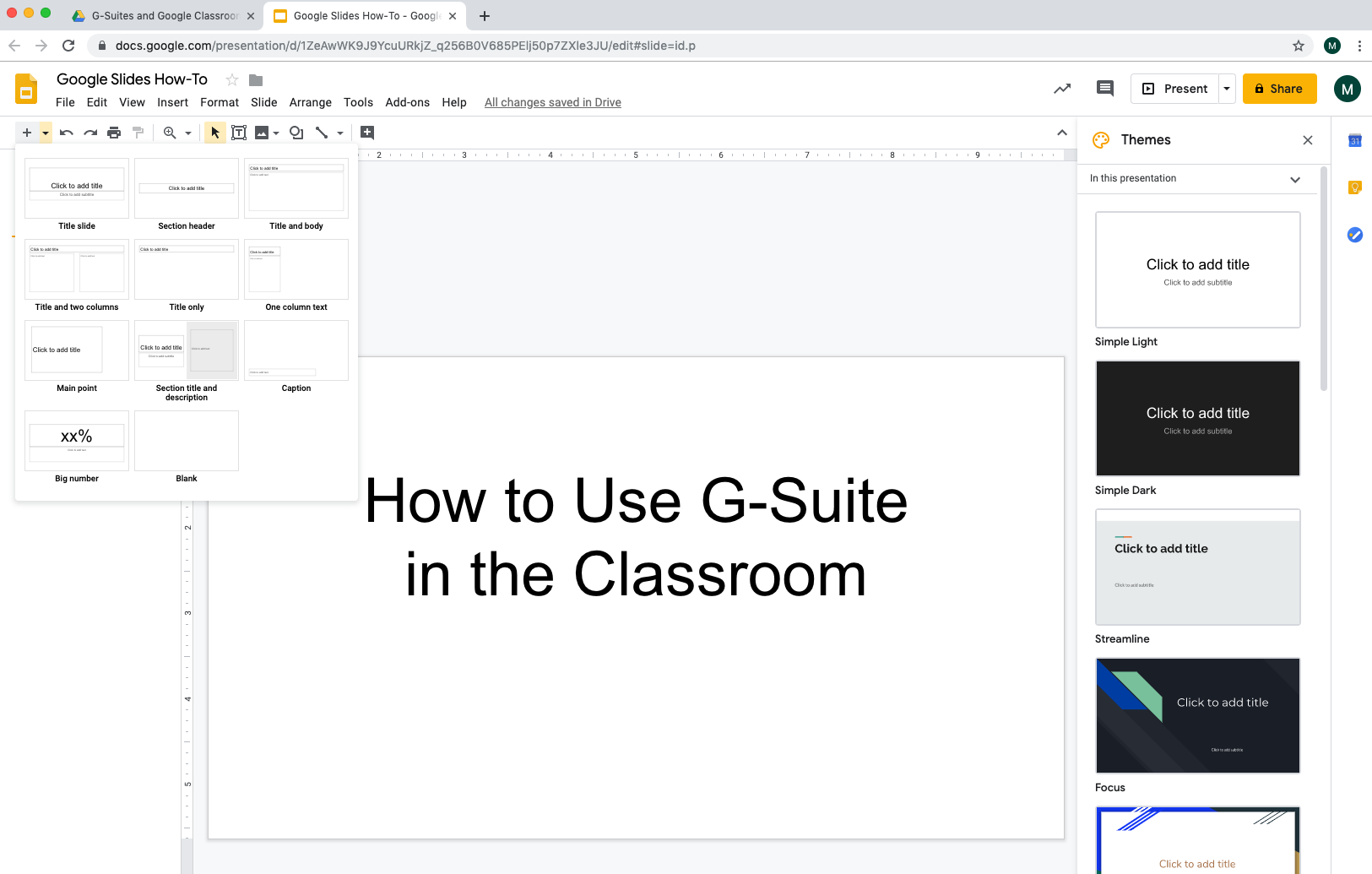 Share it with your group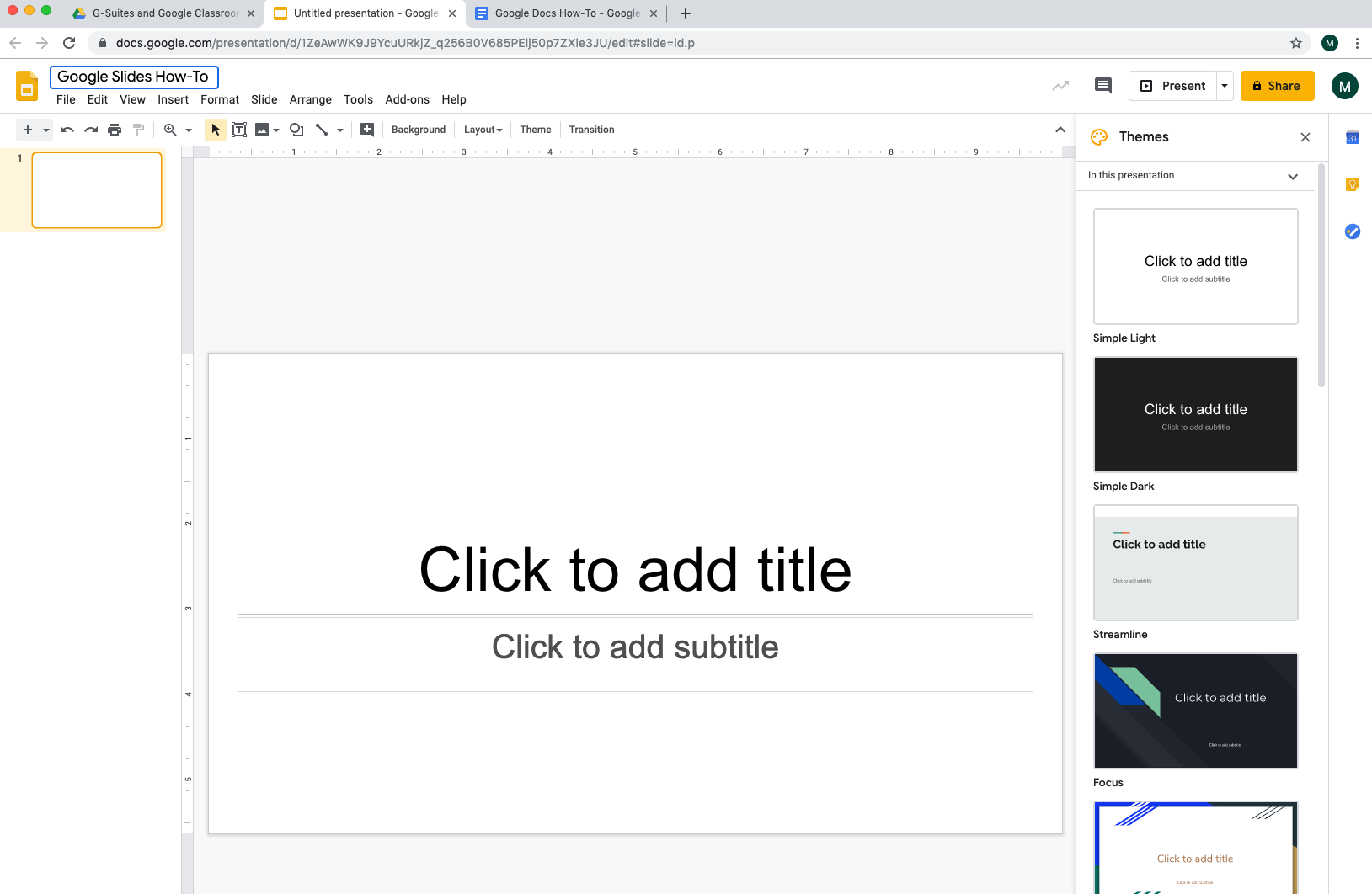 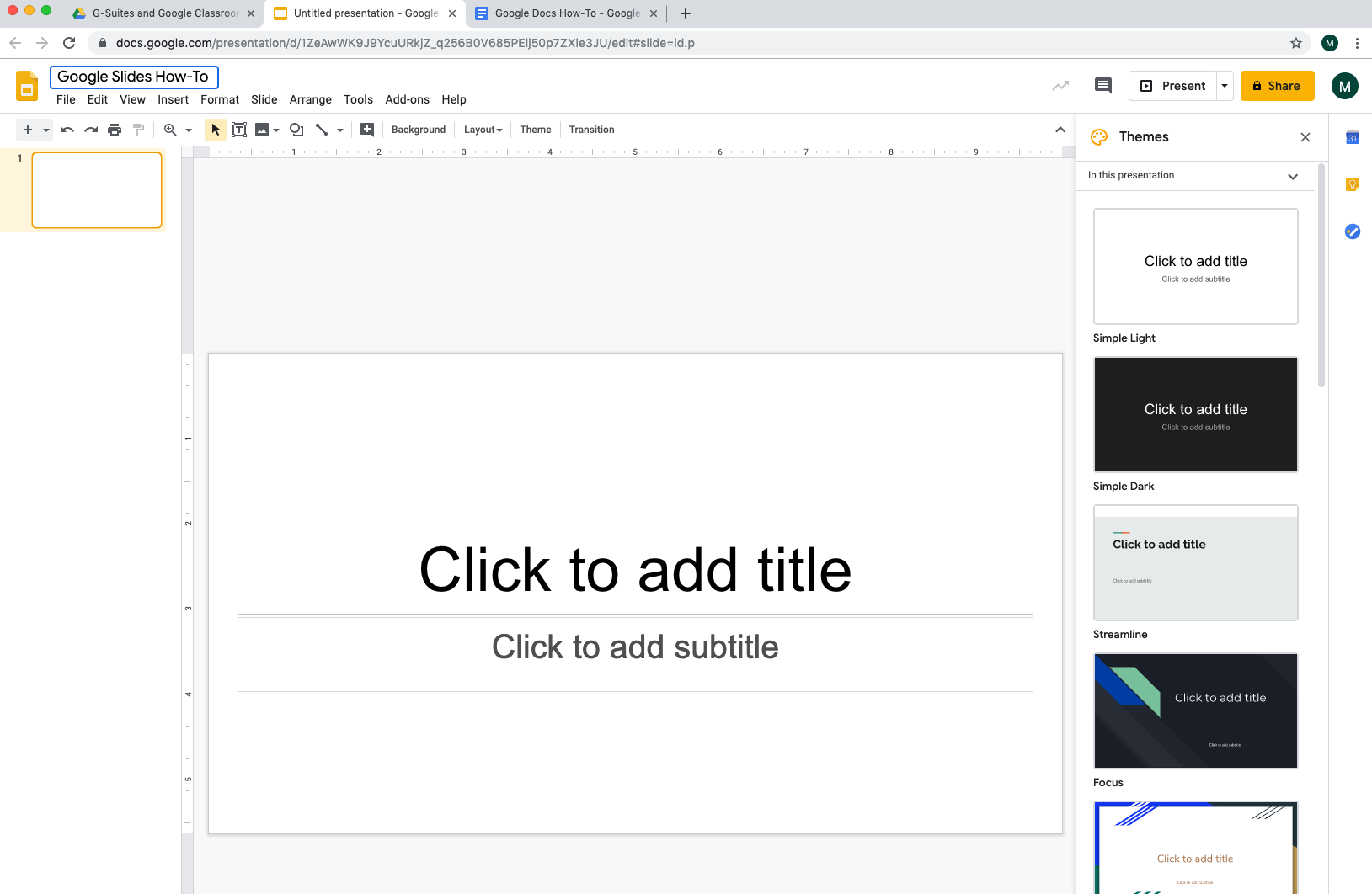 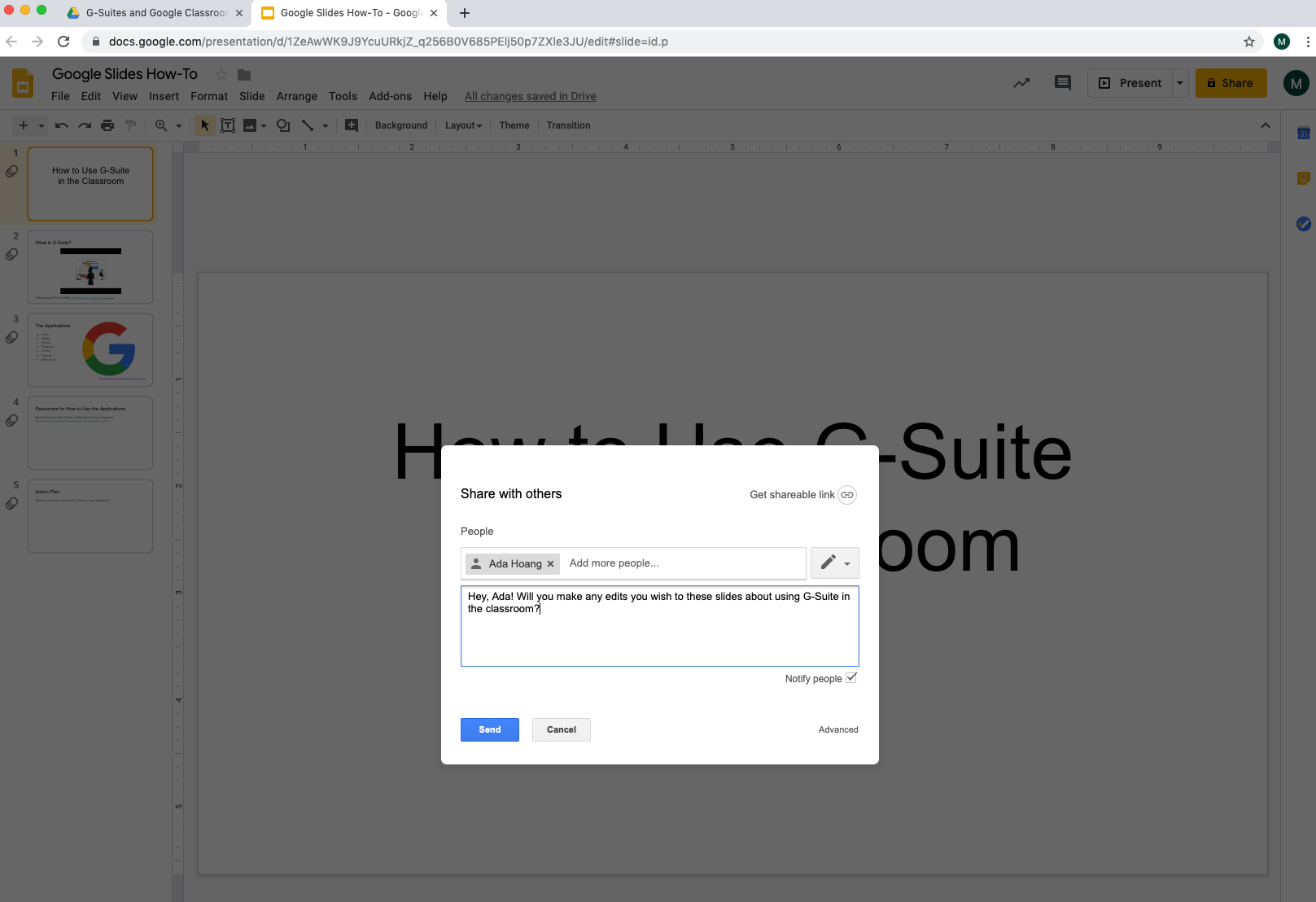 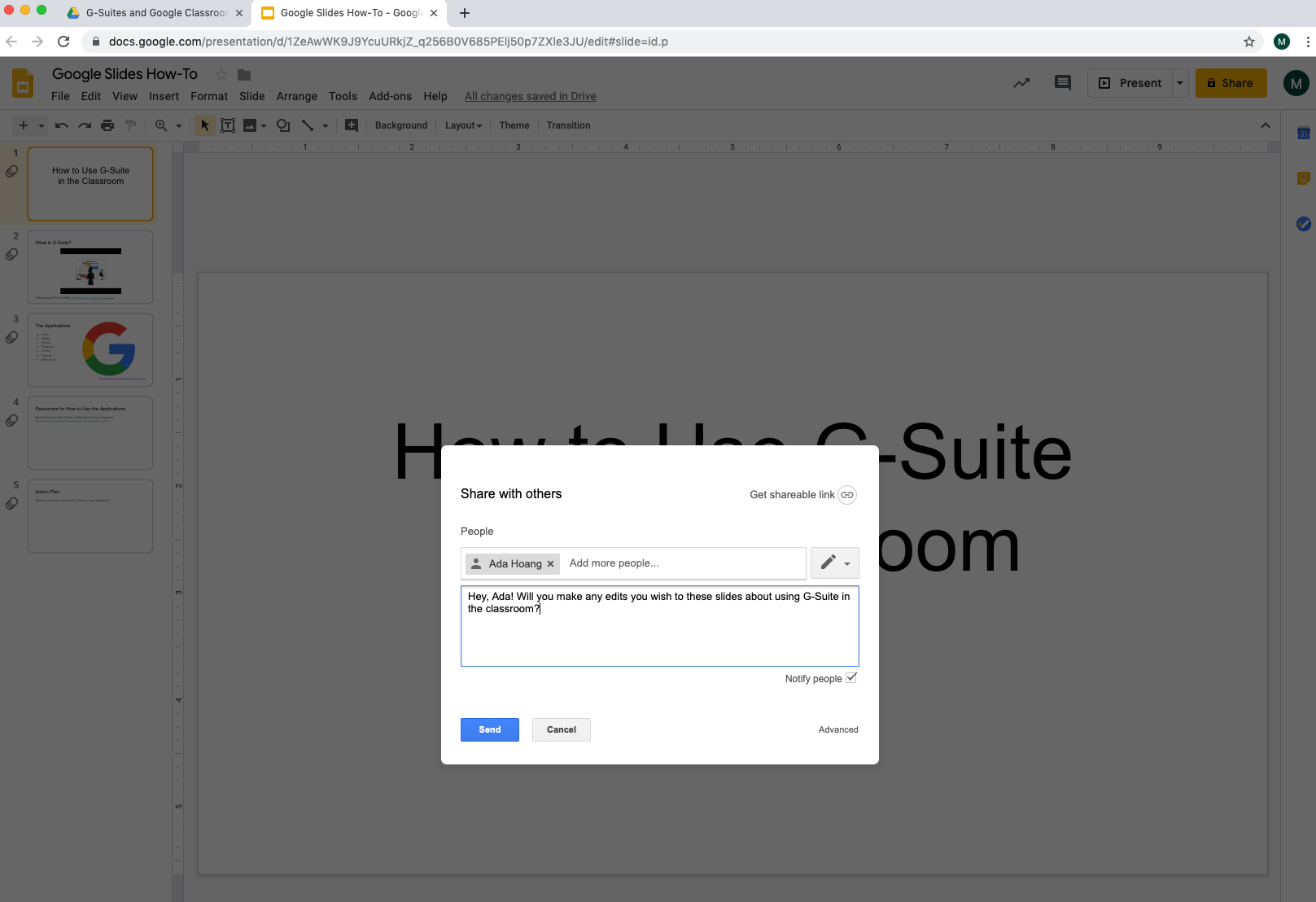 Edit pages simultaneously Insert an image, video, and link (cite source)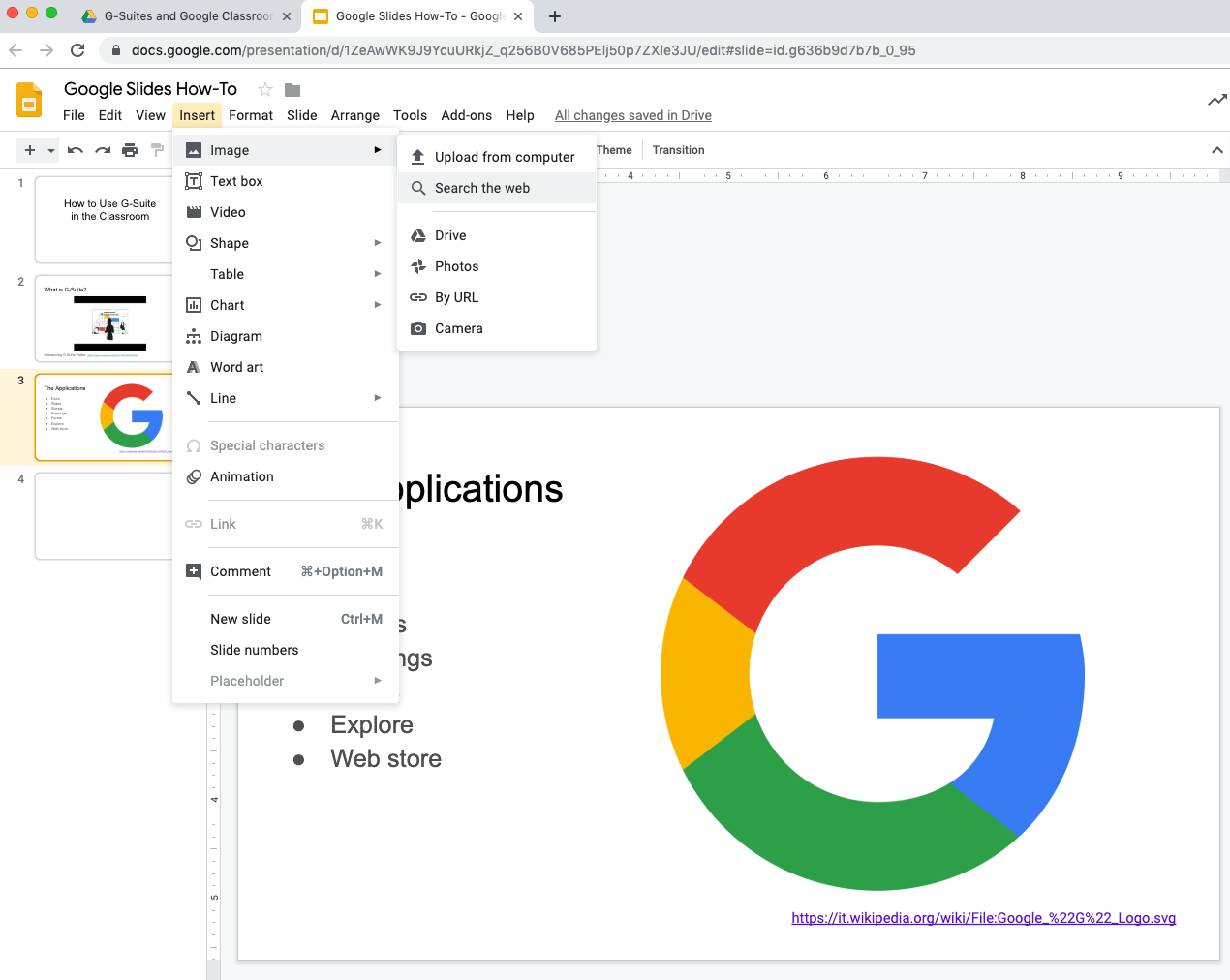 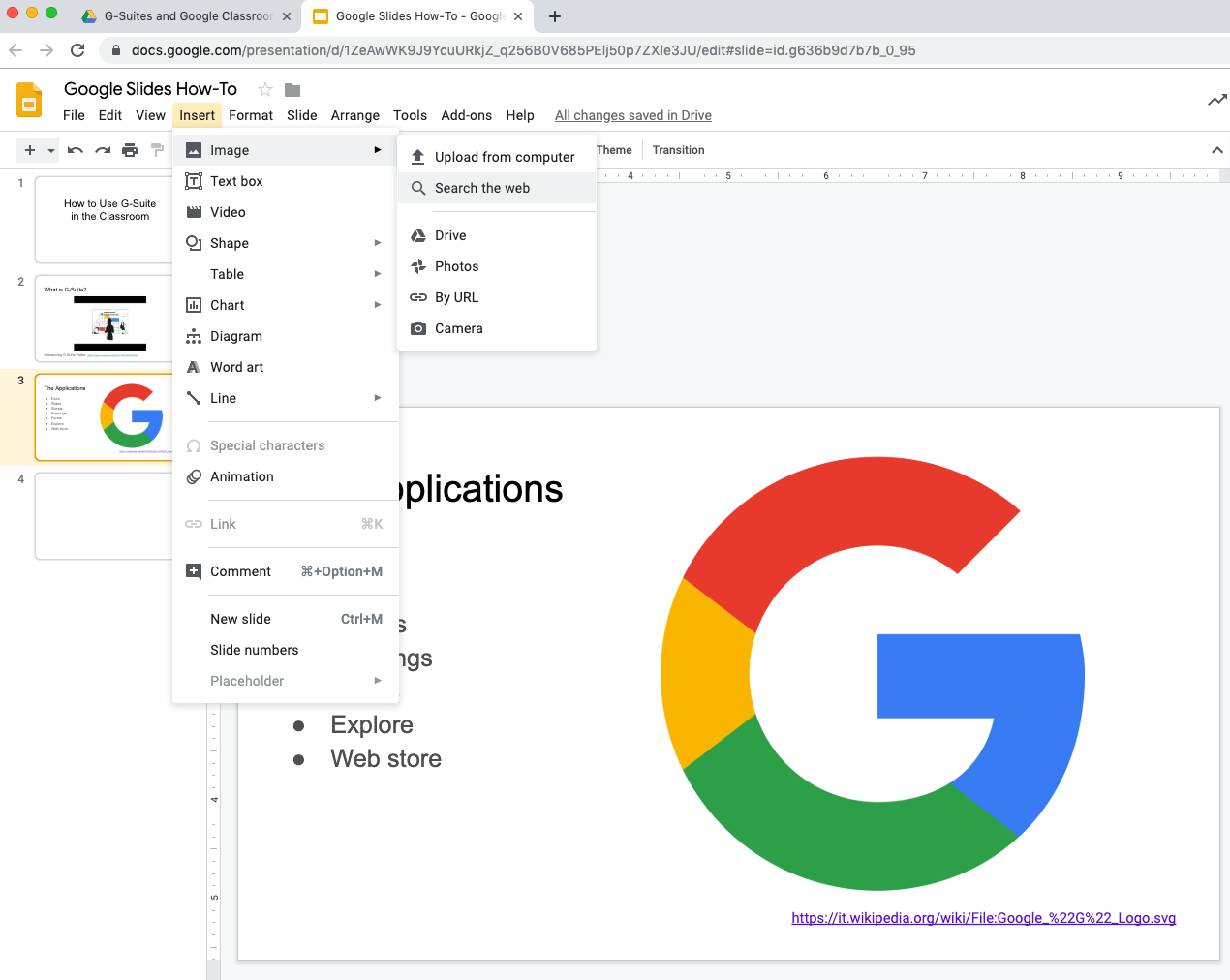 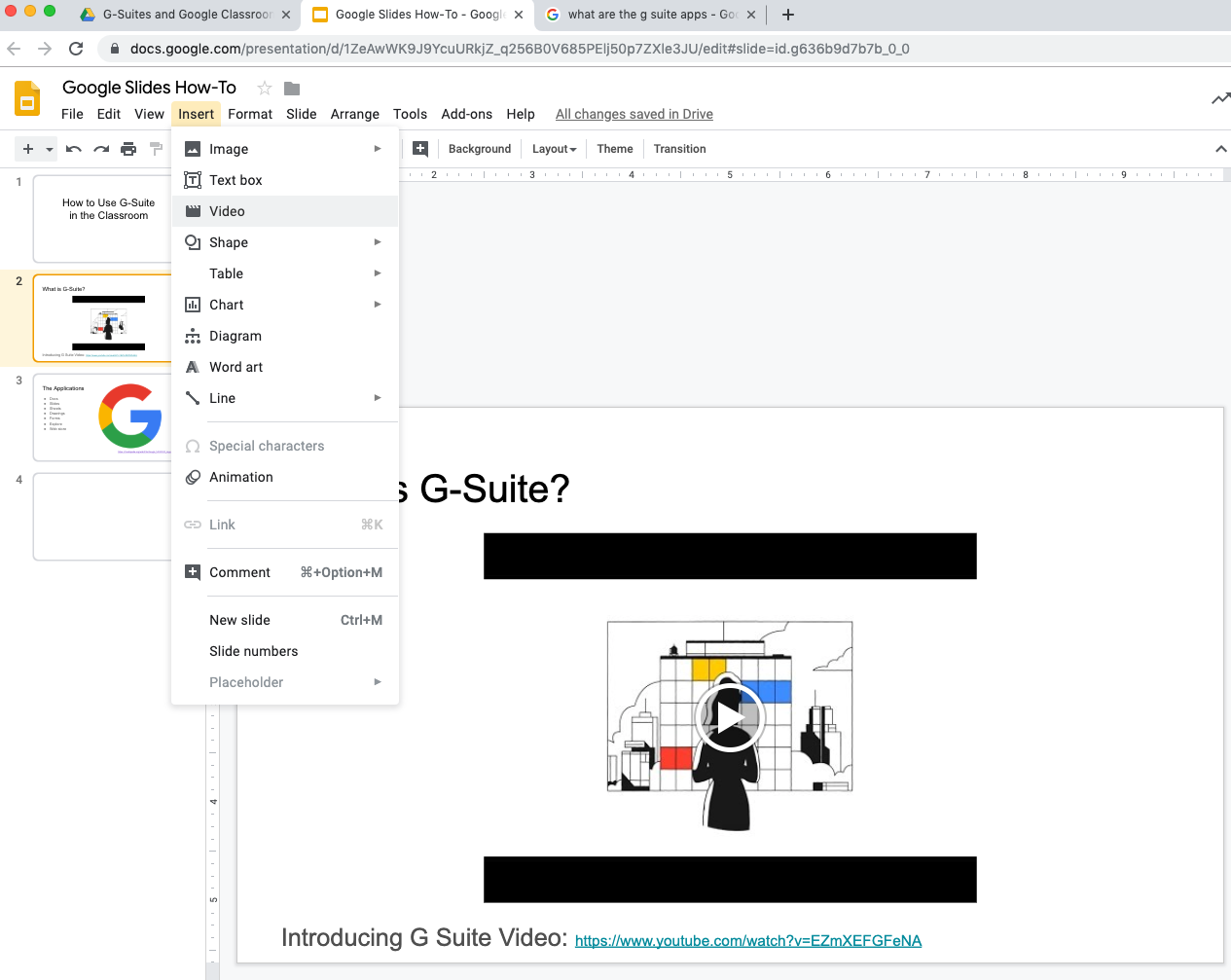 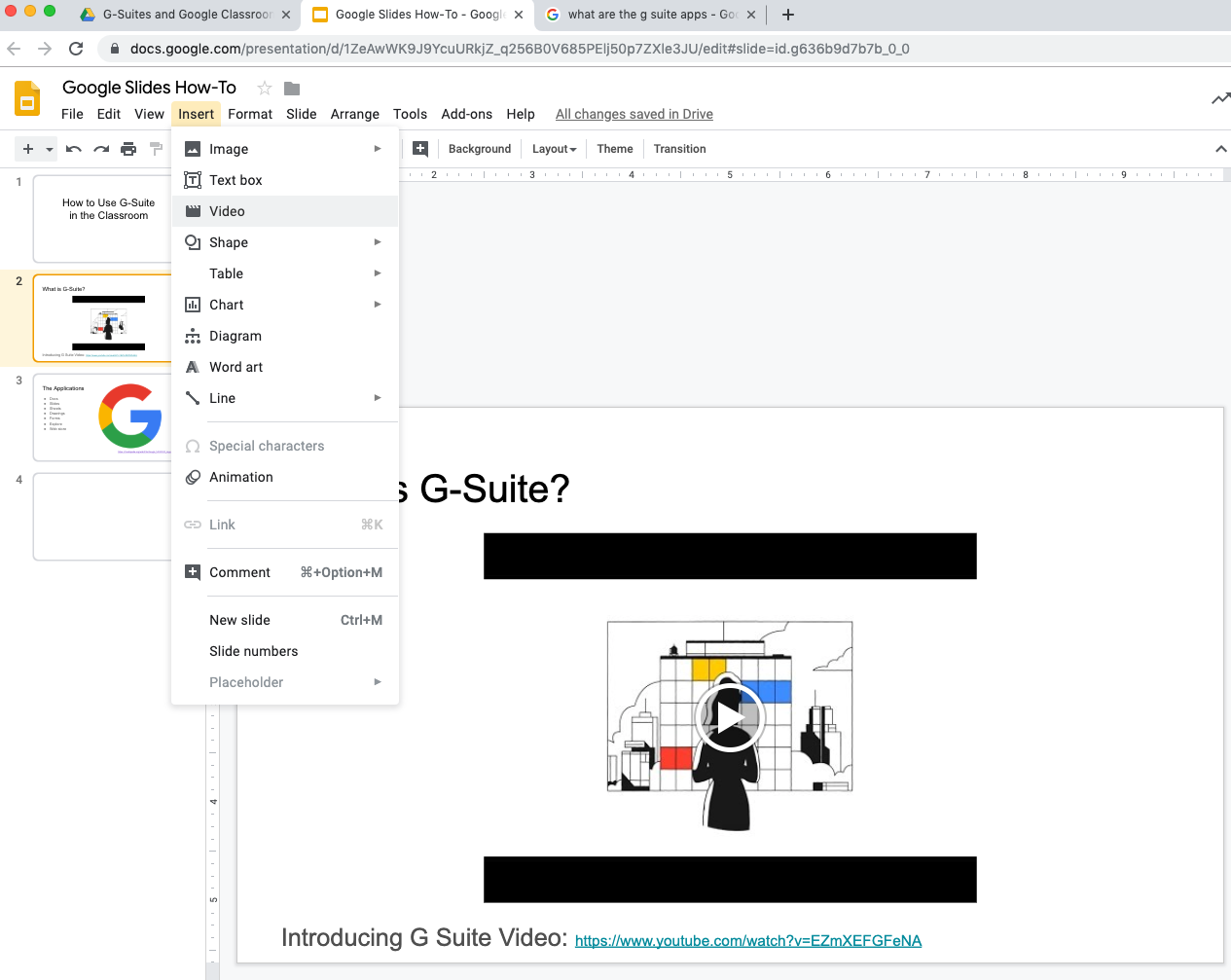 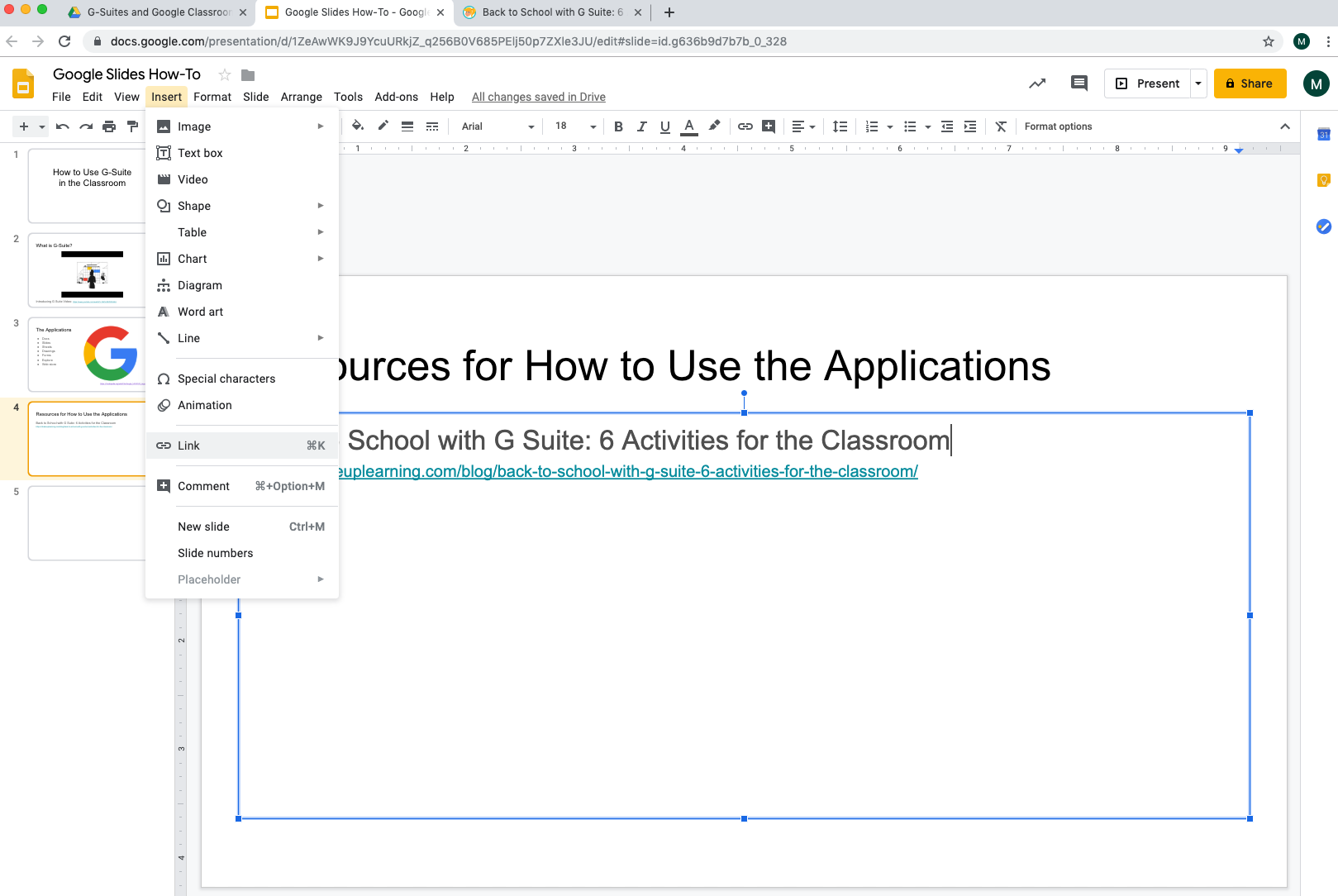 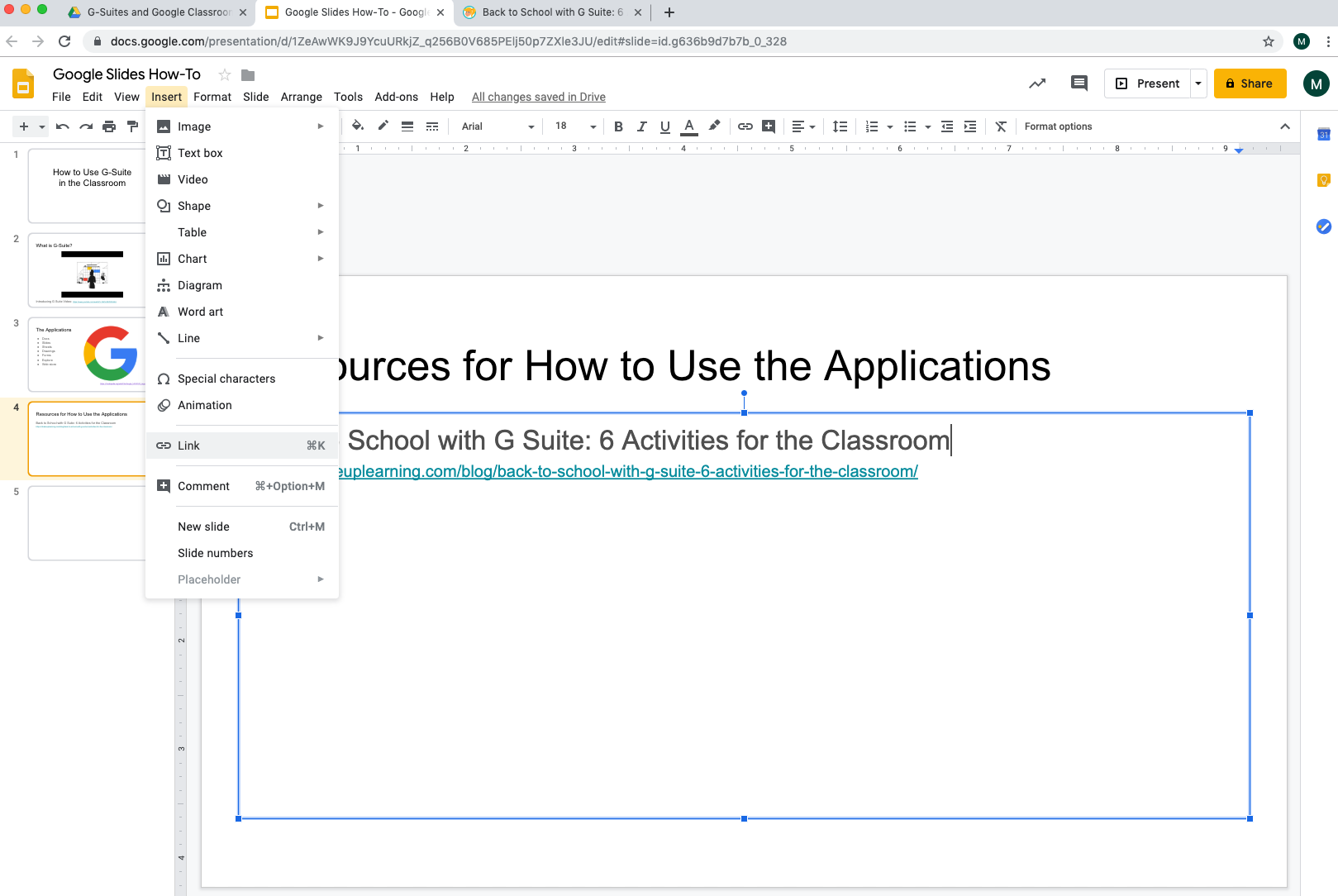 Use an animation and a transition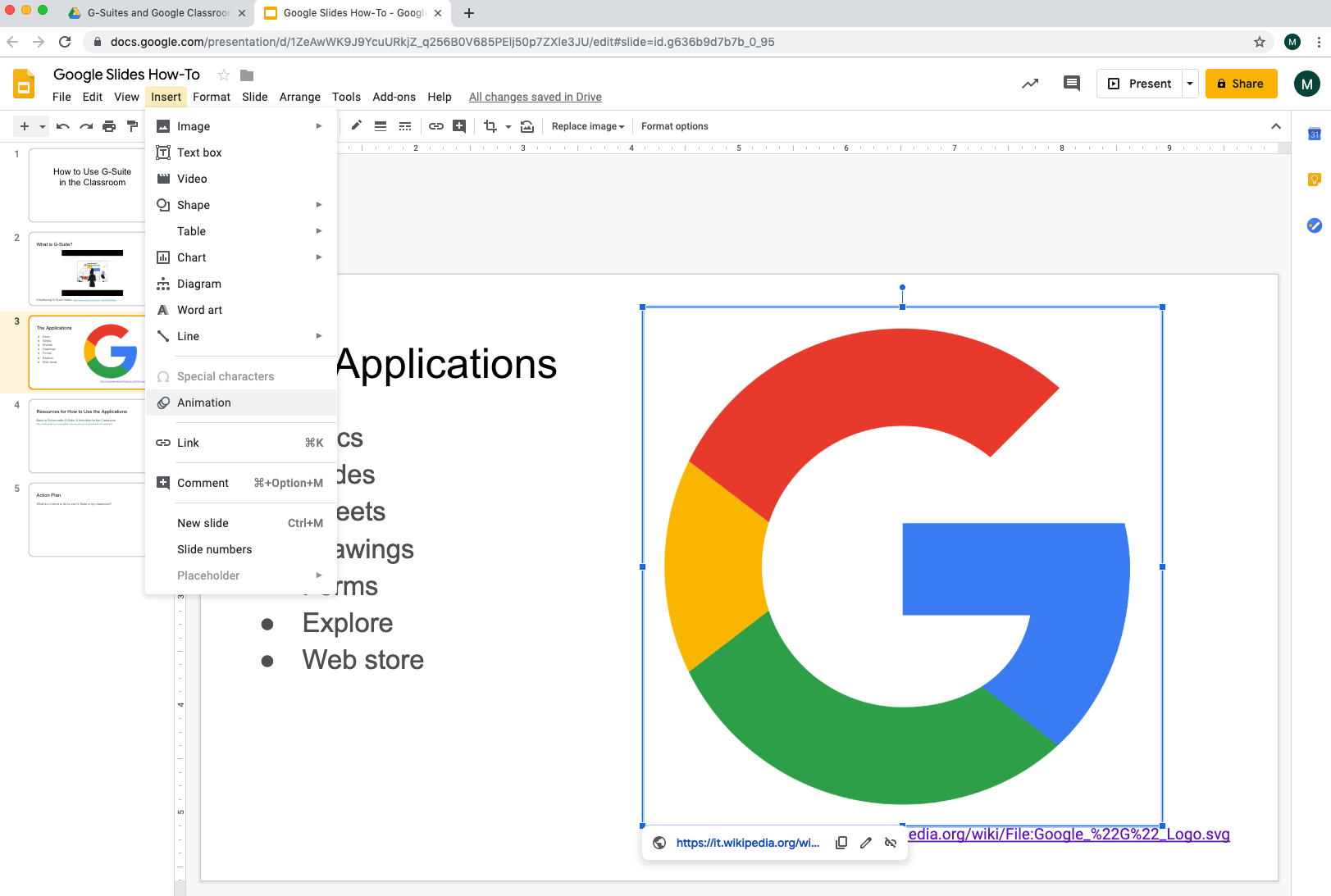 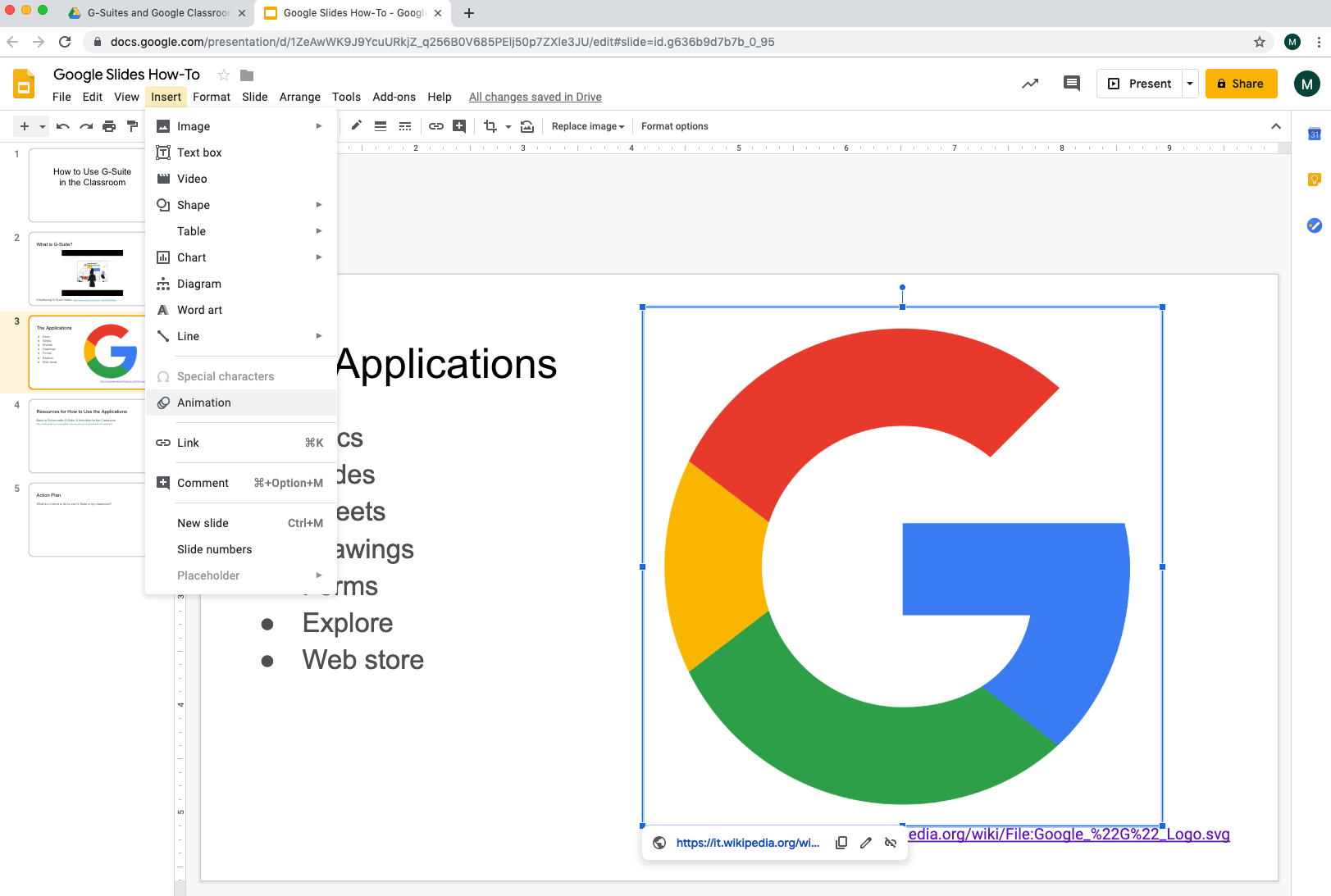 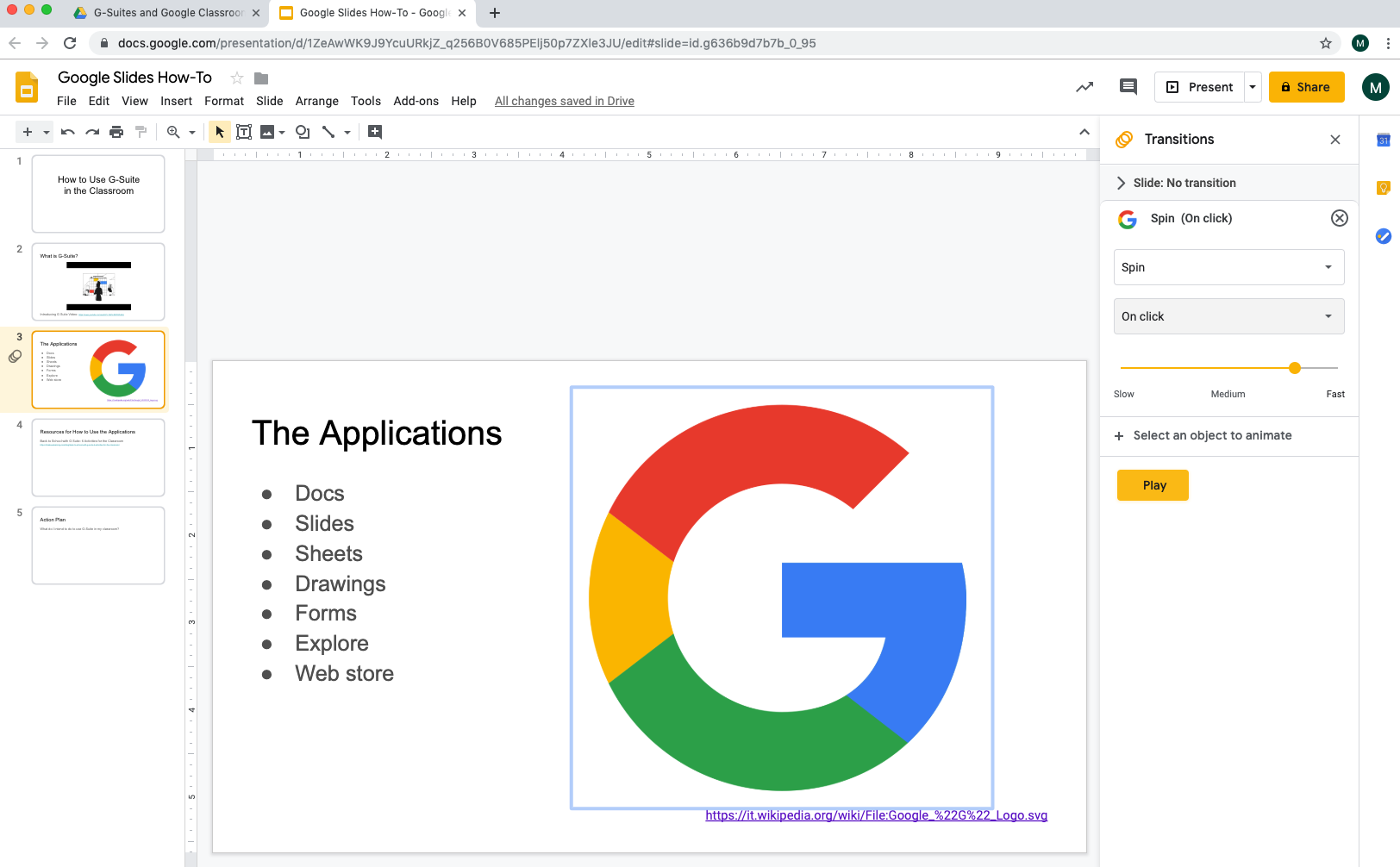 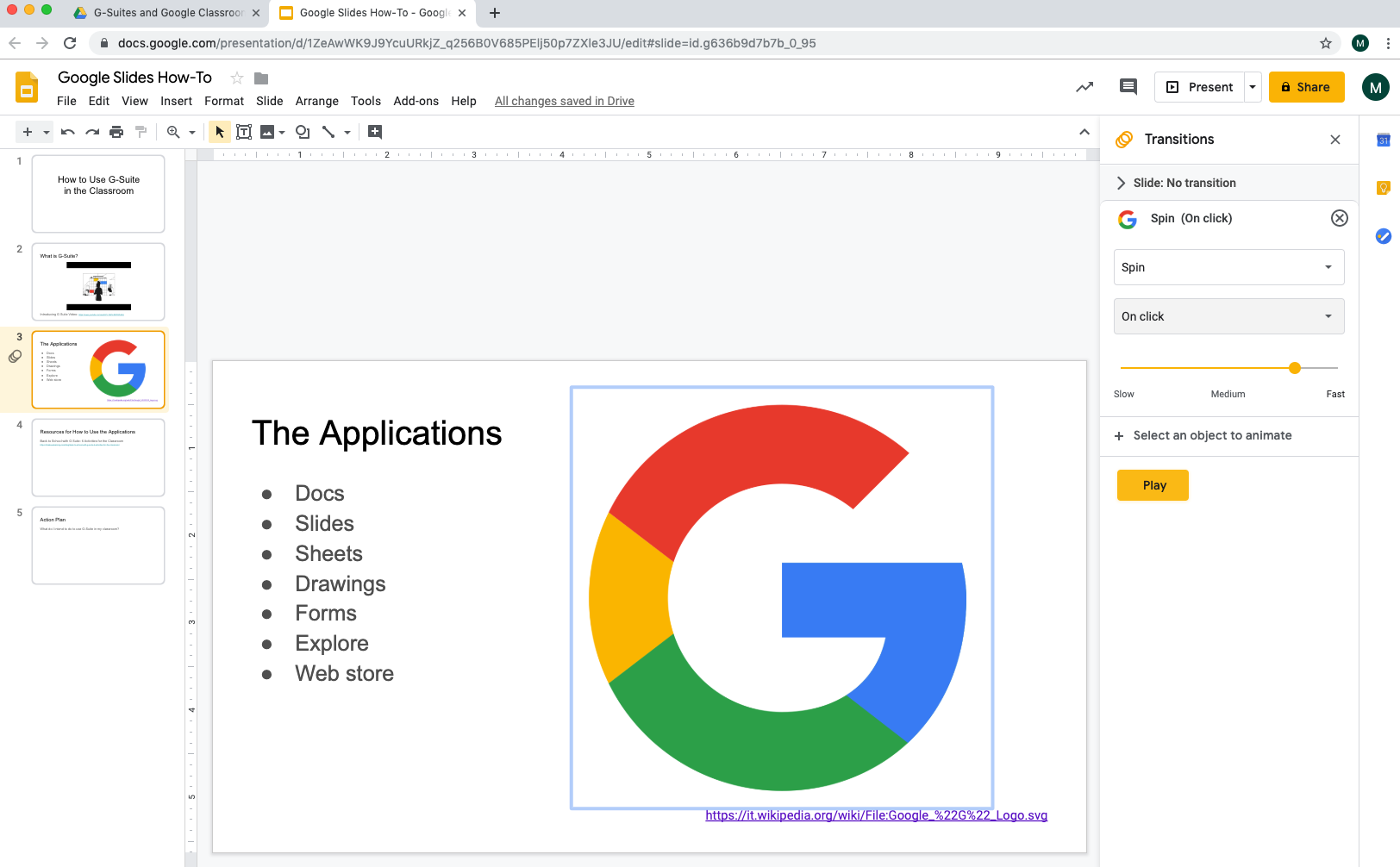 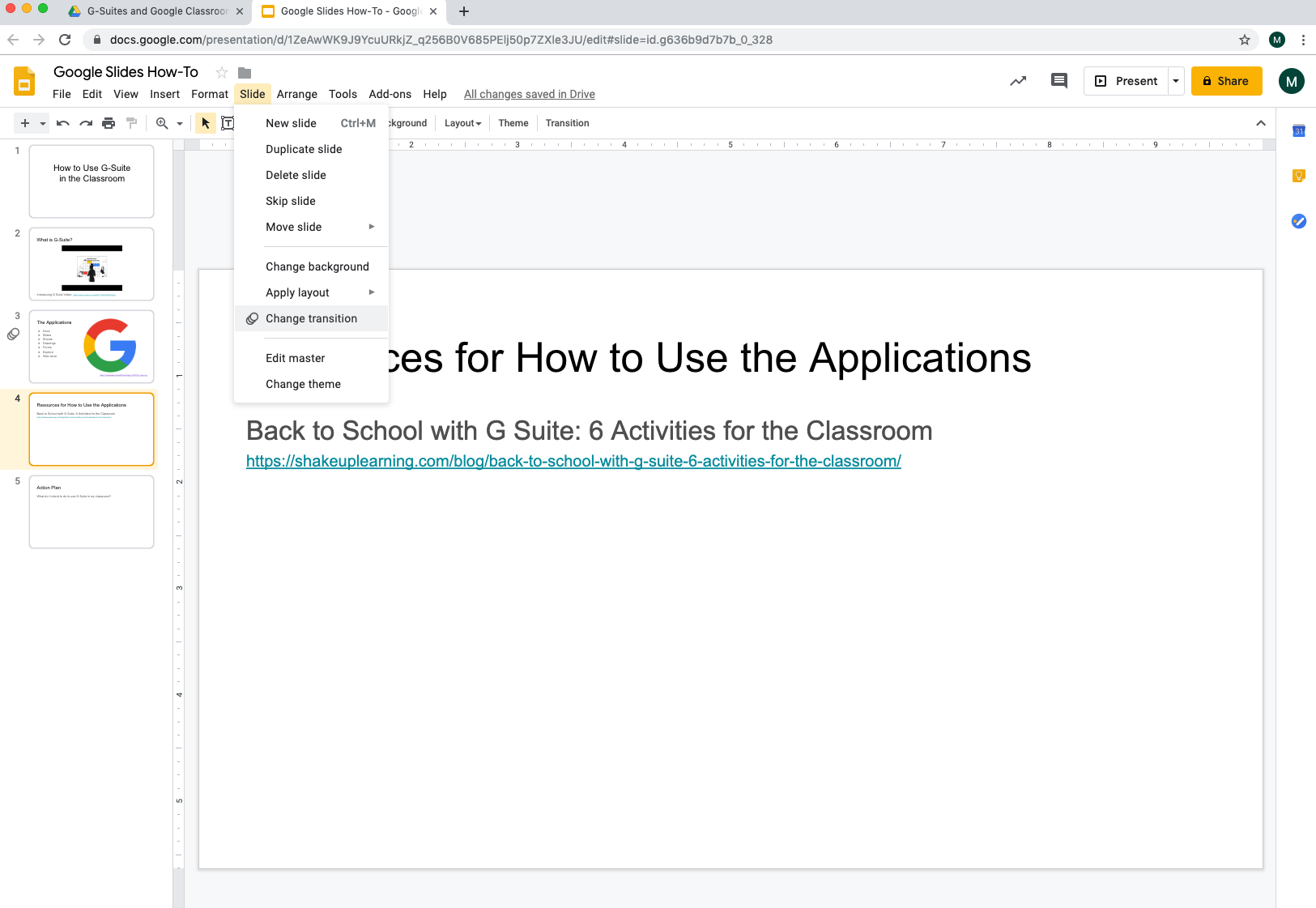 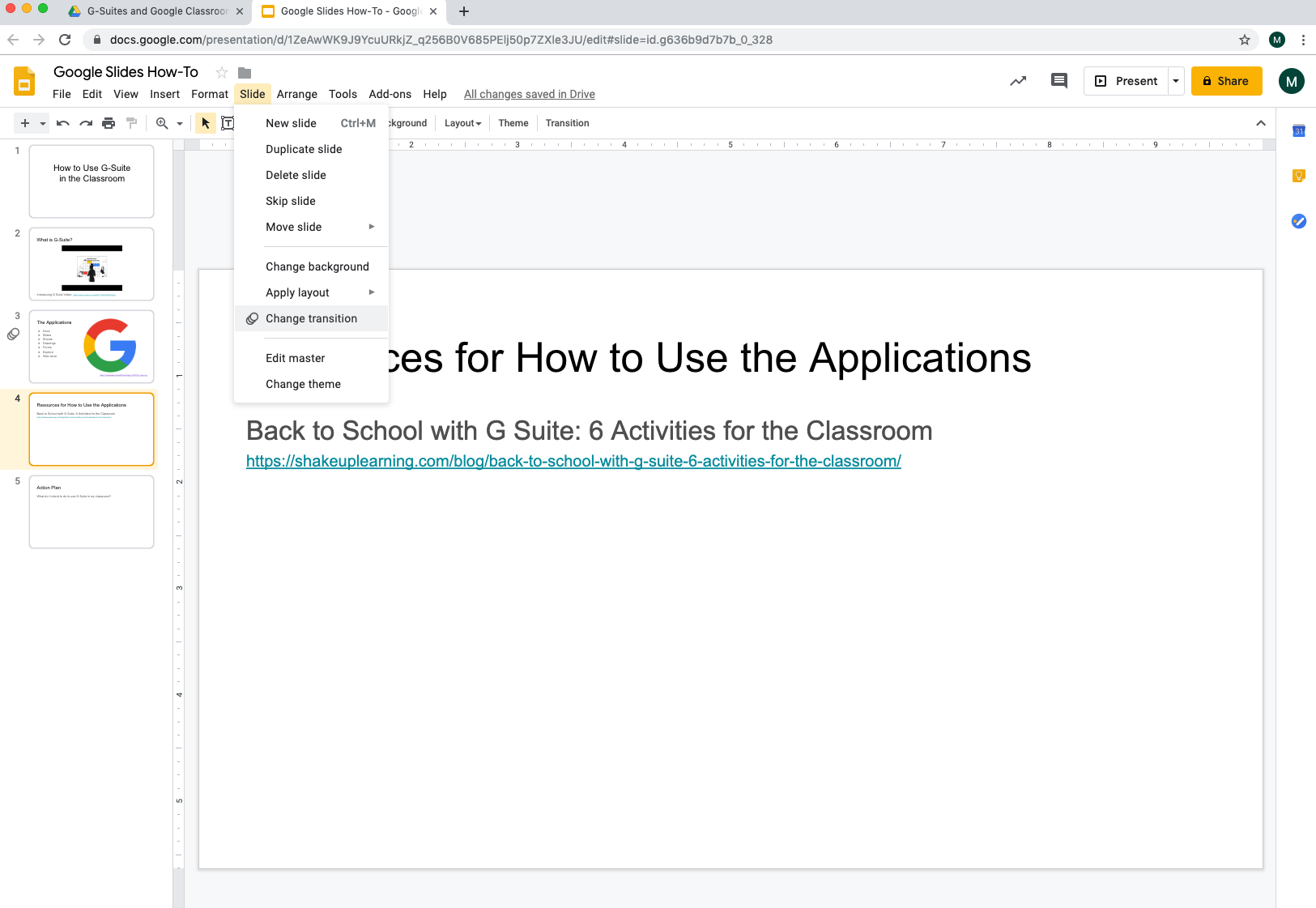 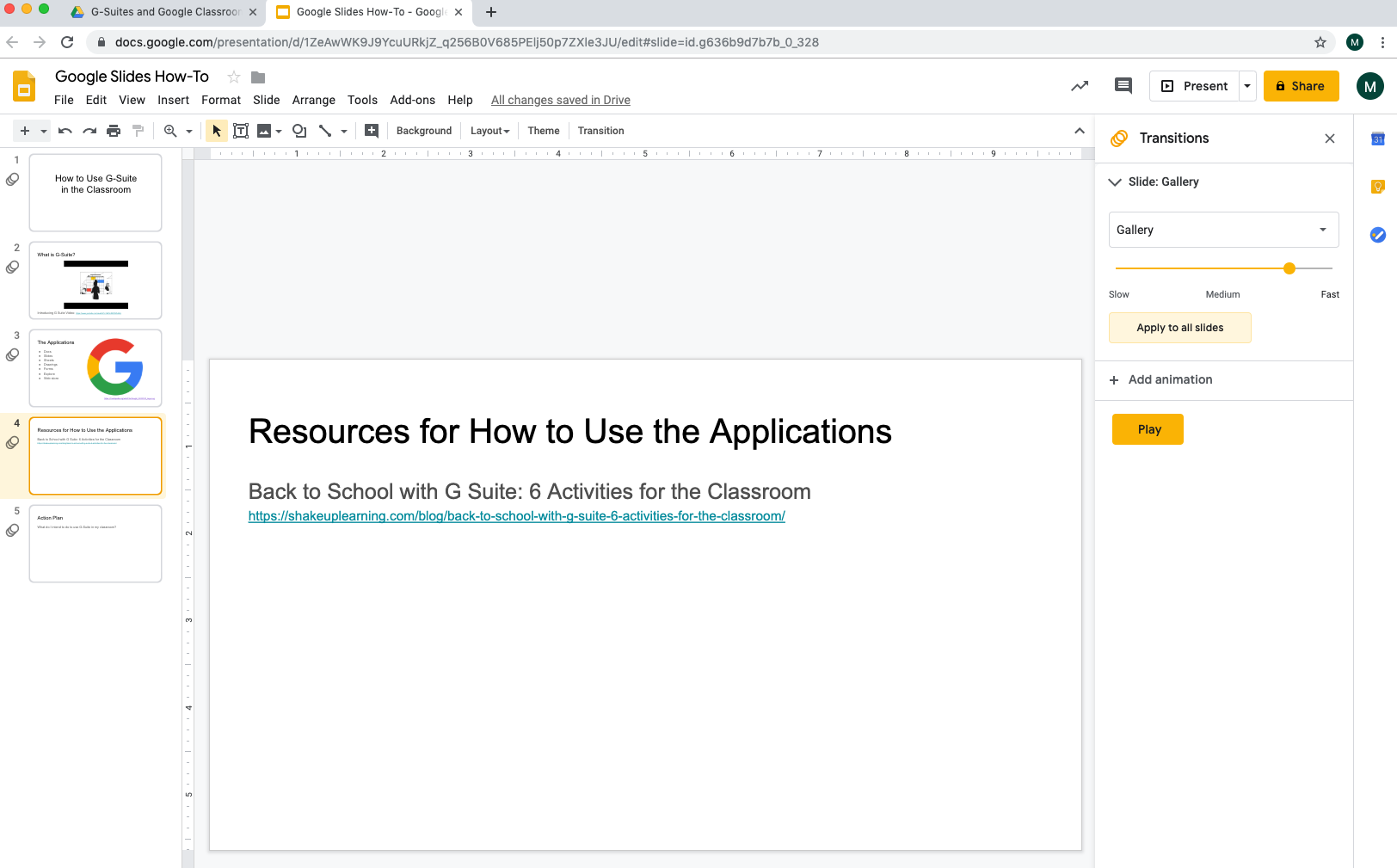 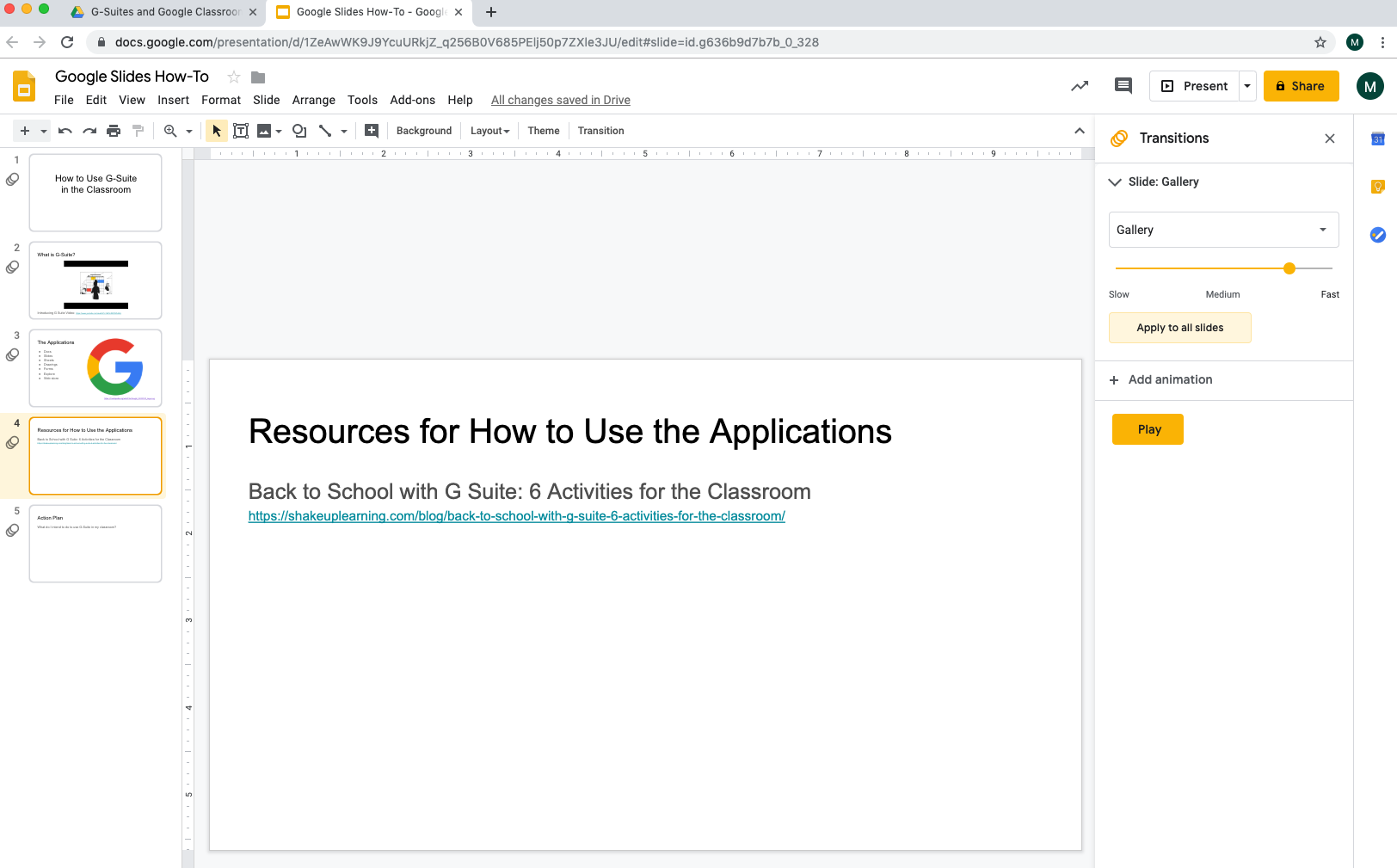 **To find a shared document, go to Drive > Shared with me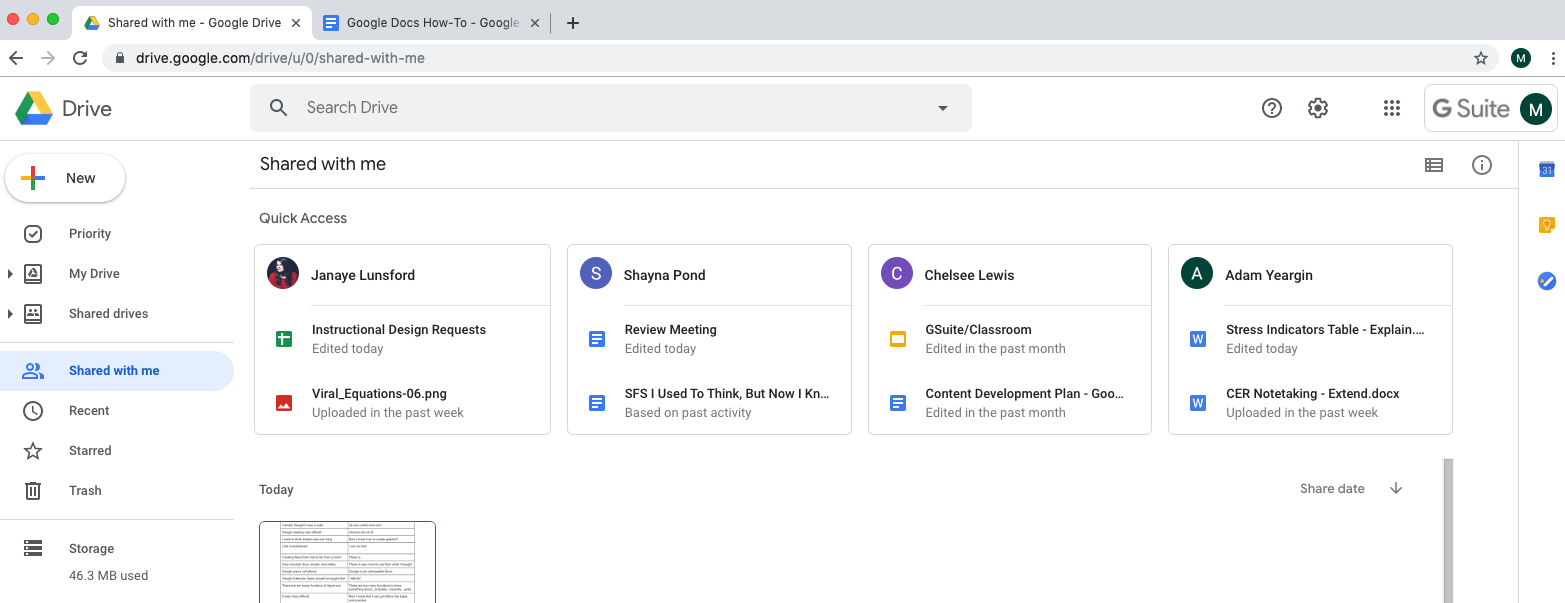 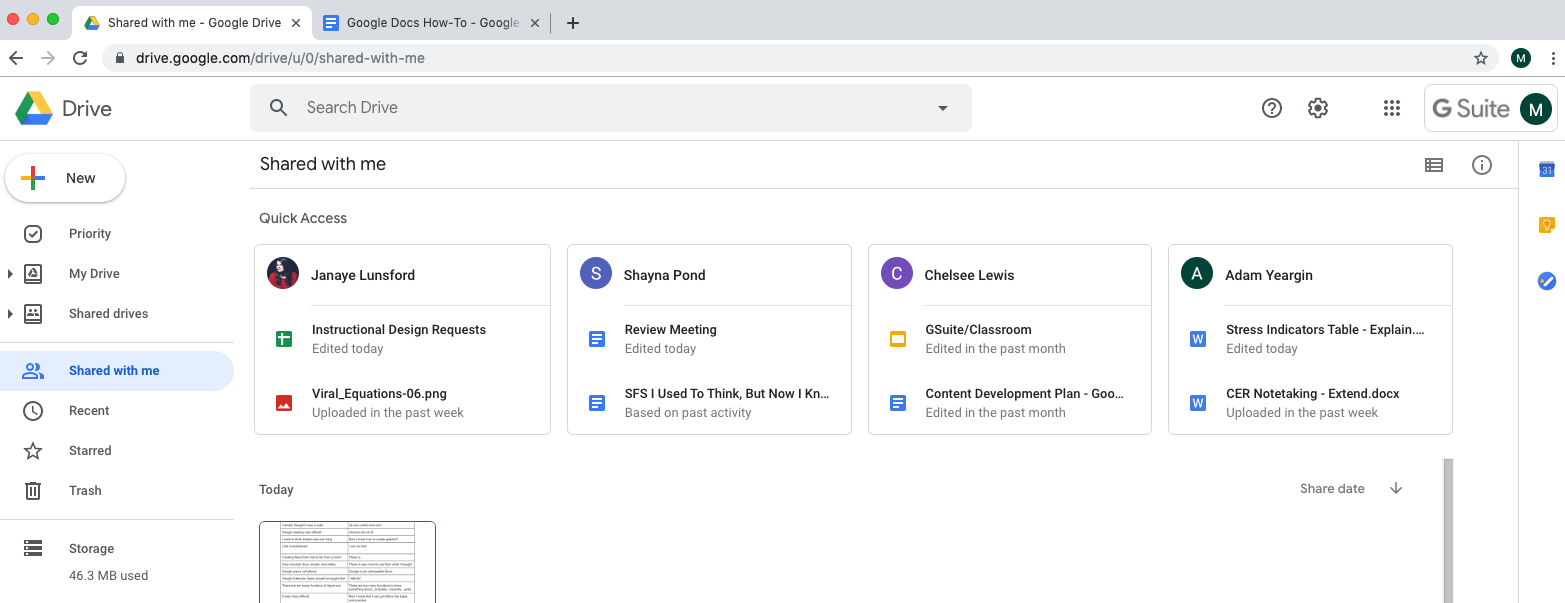 